Monday 25th January 2021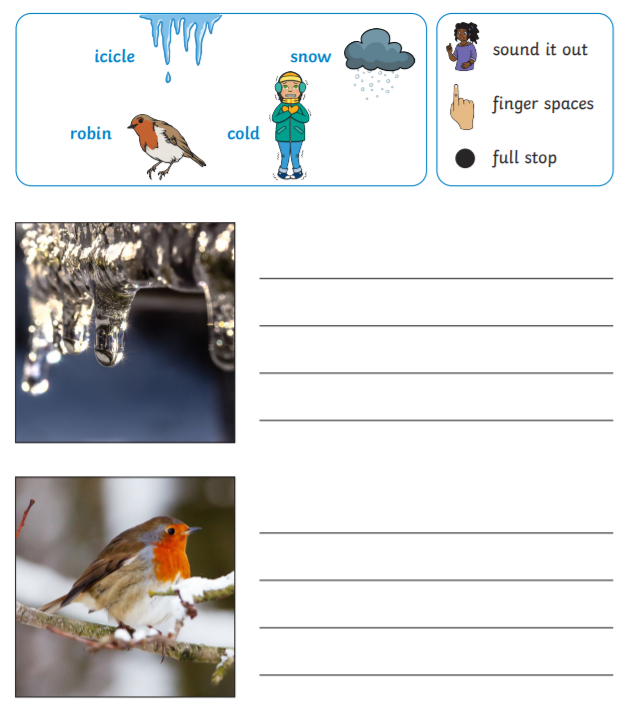 LO: I am learning to use sounds to write words and sentences. Tuesday 26th January 2021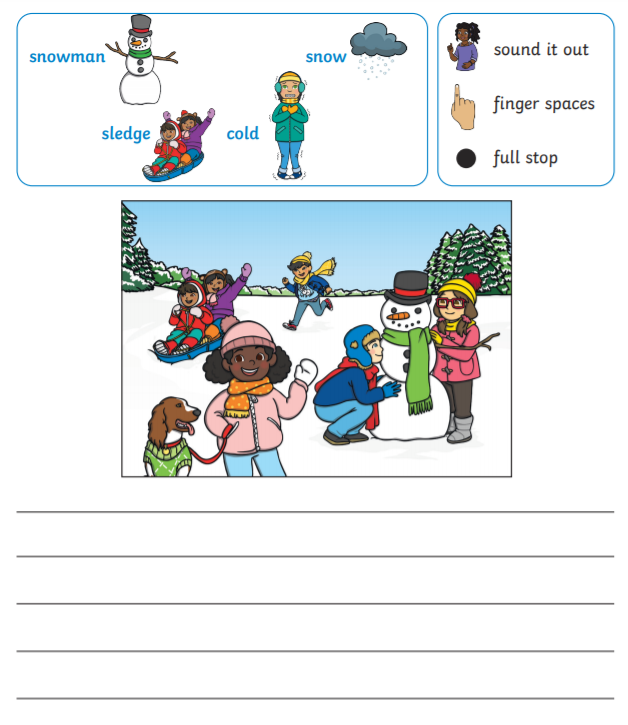 LO: I am learning to use sounds to write words and sentences. Wednesday 27th January 2021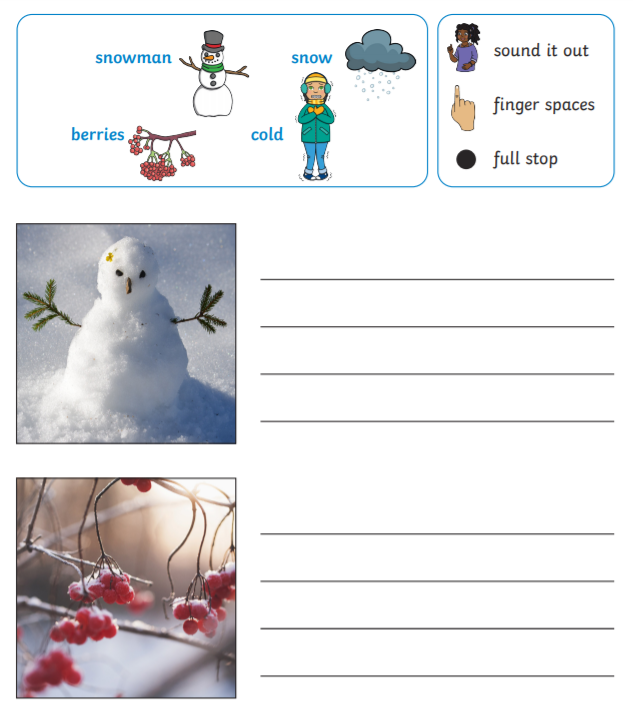 LO: I am learning to use sounds to write words and sentences. Thursday 28th January 2021LO: I am learning to use sounds to write words and sentences. 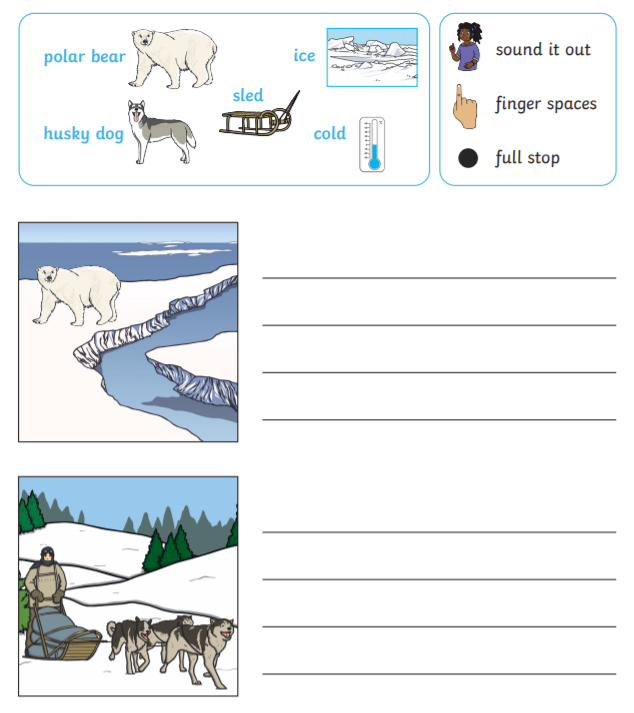 Friday 29th January 2021LO: I am learning to use sounds to write words and sentences.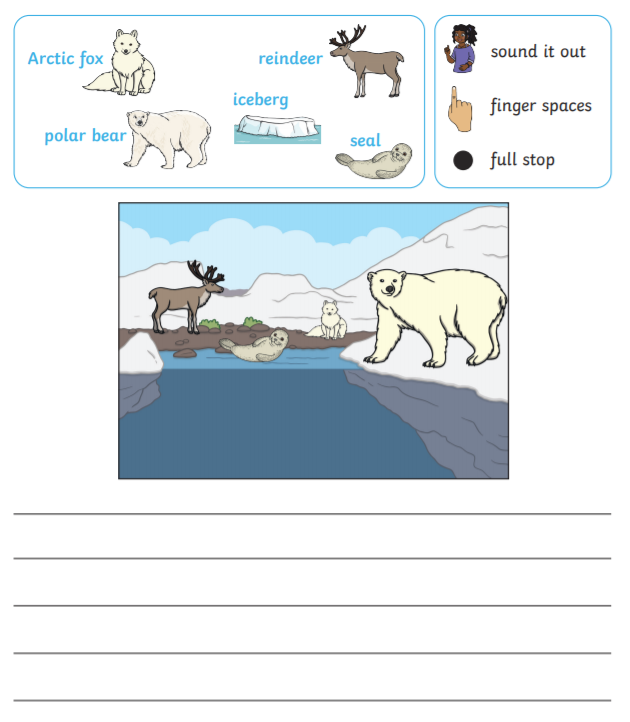 